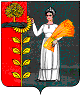 Администрация сельского поселения Верхнематренский сельсовет  Добринского муниципального района  Липецкой областиПОСТАНОВЛЕНИЕ17.08.2020 г.                         с. Верхняя Матренка                         № 44О разработке проекта внесения  изменений в местные нормативы  градостроительного проектирования  сельского поселения Верхнематренский  сельсовет Добринского муниципального  района Липецкой области       В целях исполнения    поручения  Президента Российской Федерации                      от 22 ноября 2019 года № Пр-2397 по итогам заседания Совета при Президенте Российской Федерации по развитию физической культуры и спорта, для организации работы, направленной на внесение изменений в нормативы градостроительного проектирования в части, касающейся обеспеченности населения велосипедными дорожками и полосами для велосипедистов,  руководствуясь  Градостроительным кодексом Российской Федерации,                              Положением  «О порядке  подготовки и утверждения местных нормативов градостроительного проектирования сельского поселения Верхнематренский сельсовет Добринского муниципального района Липецкой области Российской Федерации и внесения изменений в них», принятым решением Совета депутатов сельского поселения Верхнематренский сельсовет  № 63–рс от 21.03.2017г., Уставом сельского поселения, администрация сельского поселения Верхнематренский сельсовет ПОСТАНОВЛЯЕТ:1. Разработать, до 26.08.2020 г., администрации сельского поселения проект внесения изменений в "Местные нормативы градостроительного проектирования сельского поселения Верхнематренский сельсовет Добринского муниципального района Липецкой области".2. Проект внесения изменений в "Местные нормативы градостроительного проектирования сельского поселения Верхнематренский сельсовет Добринского муниципального района Липецкой области", подлежит обнародованию и размещению на сайте администрации сельского поселения Верхнематренский сельсовет в сети "Интернет".3. По истечении двух месяцев с момента обнародования и размещения на сайте администрации сельского поселения Верхнематренский сельсовет проект внесения изменений в "Местные нормативы градостроительного проектирования сельского поселения Верхнематренский сельсовет Добринского муниципального района Липецкой области", направить в Совет депутатов сельского поселения Верхнематренский сельсовет для принятия.4.Контроль, за исполнением настоящего постановления, оставляю за собой.Глава сельского поселения Верхнематренский сельсовет                                      Н.В.Жаворонкова